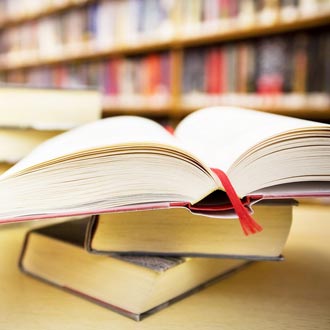 Nom : ParentPrénom : SabrinaEmail : Sabrina.Parent@ulb.beTéléphone : +32 2 650 43 50 Présentation : (+/- 20 lignes)Enseignante-chercheuse à l’Université libre de Bruxelles, rattachée au centre de recherche Philixte (Études littéraires, philologiques et textuelles), Sabrina Parent est l’auteure de trois monographies (La Poésie de François Jacqmin à la lumière de l’événement, PULiège, 2021, Poétiques de l’événement, Garnier, 2011 ; Cultural Representations of Massacre, Palgrave MacMillan, 2014) et de plusieurs articles consacrés essentiellement à la transcription littéraire de l’événement historique, en particulier les guerres mondiales. Ses recherches s’orientent à présent vers les représentations littéraires et artistiques contemporaines du passé colonial belge. Elle s’intéresse par ailleurs aux développements théoriques récents en matière d’études du récit (narratologie dite « post-classique ») ainsi qu’au traitement et à l’interprétation de la narrativité (et de concepts connexes, comme celui de fiction) au sein de productions strictement textuelles ou de nature intermédiale (combinant texte/image/son). Depuis 2015, elle co-dirige le fascicule 3 (philologie, littérature, linguistique) de la Revue Belge de Philologie et d’Histoire (http://rbph-btfg.be).Publications (les plus récentes et/ou principales)Ouvrage, seule auteure La Poésie de François Jacqmin à la lumière de l’événement. Liège : Presses Universitaires de Liège, « Cahiers François Jacqmin », 2021. Avec des photos et des textes inédits sélectionnés par Gérald Purnelle.Cultural Representations of Massacre : Reinterpretations of the Mutiny of Senegal. New York : Palgrave Macmillan, 2014.Poétiques de l’événement. Claude Simon, Jean Rouaud, Eugène Savitzkaya, Jean Follain, Jacques Réda. Paris : Classiques Garnier, 2011, n° 20. « Études de littérature des XXe et XXIe siècles ».Édition de numéros de revue, en collaborationParent, Sabrina et Véronique Bragard (dir. et éds), Dossier « Le Passé colonial belge dans la littérature, les arts et la culture de l’extrême contemporain », Revue Belge de Philologie et d'Histoire (RBPH), fascicule 3, 2019, pp. 677-771.Parent, Sabrina, Anthony Mangeon et Nathalie Carré (dir. et éds). Dossier « Retentissements des guerres mondiales », Études littéraires africaines (ELA), n° 40, 2015.Parent, Sabrina, Anne Douaire-Banny et Romuald Fonkoua (dir. et éds). Dossier « Continents francophones », ELFe XX-XXI. Revue de la Société d’étude de la littérature du XXe siècle, n° 4, 2014.Parties d’ouvrages collectifsParent, Sabrina (2020). Événement et littérature (et histoire). In C. Grenouillet & A. Mangeon (Eds), Mémoires de l'événement. Constructions littéraires des faits historiques (XIXe -XXIe siècle) (pp. 159-178). Presses universitaires de Strasbourg, « Configurations littéraires ».Parent, Sabrina (2015). Du riz et des femmes : de la résistance des Casamançais pendant la Seconde Guerre mondiale dans Emitaï de Sembene Ousmane. Études littéraires africaines, 40, 77-89.Articles dans revues internationalesParent, Sabrina (2015). Fables « intermédiales » du temps, entre « mémoire du futur » et « mémoire de l’oubli » : Ghosts are Guests de Myriam Hornard et L’Énigme du retour de Dany Laferrière. Itinéraires. Littérature, textes, cultures, 2015. Disponible en ligne : https://journals.openedition.org/itineraires/2690